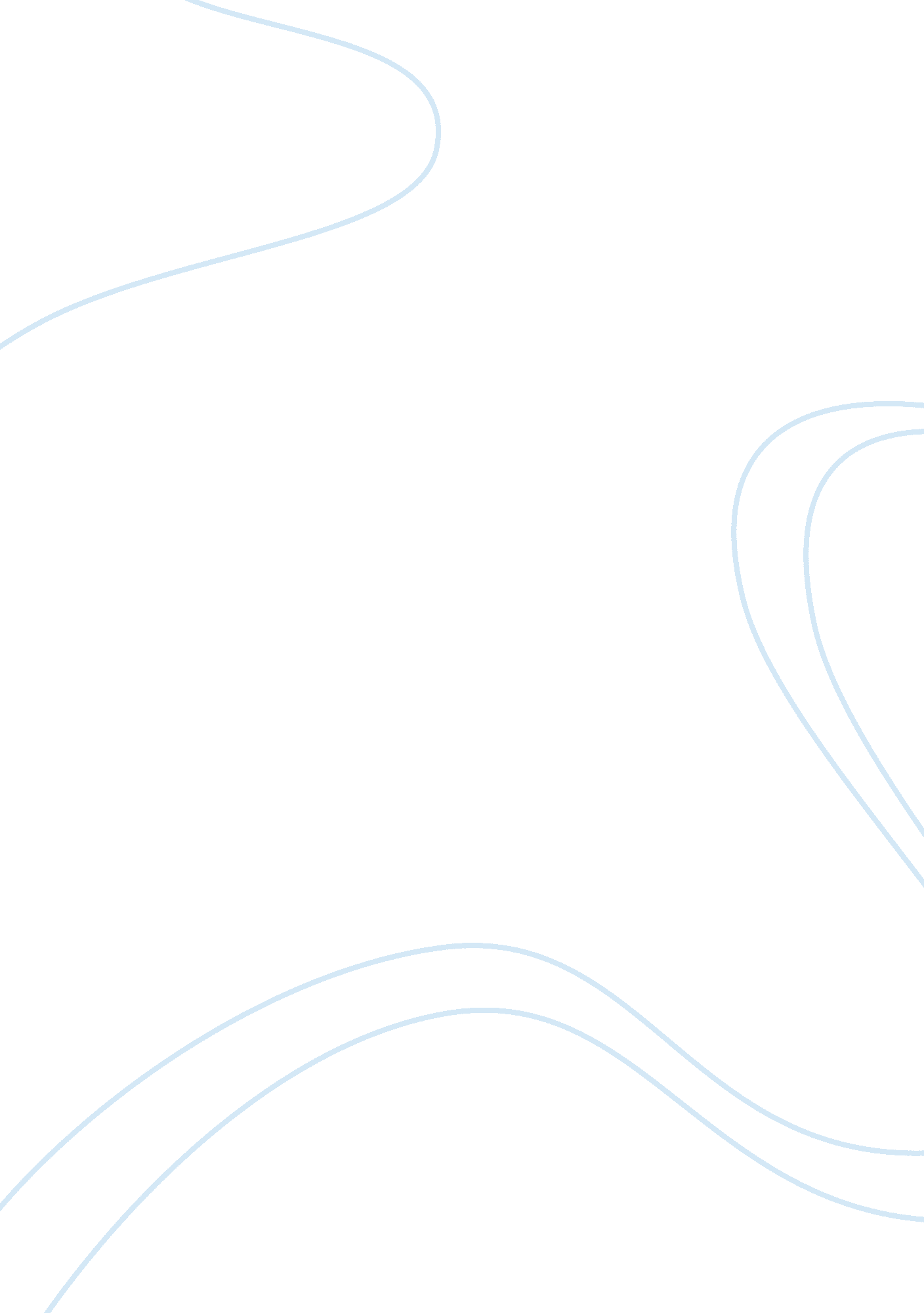 Warburg pincus and emgs essay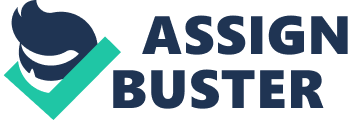 This quarterly presentation includes and is based, inter alia, on forward-looking information and statements that are subject to risks and uncertainties that could cause actual results to differ. Such forward-looking information and statements are based on current expectations, estimates and projections about global economic conditions, the economic conditions of the regions and industries that are major markets for Electromagnetic Geoservices ASA (emgs) and its subsidiaries. These expectations, estimates and projections are generally identifiable by statements containing words such as “ expects”, “ believes”, “ estimates” or similar expressions. Important factors that could cause actual results to differ materially from those expectations include, among others, economic and market conditions in the geographic areas and industries that are or will be major markets for the emgs’s businesses, oil prices, market acceptance of new products and services, changes in governmental regulations, interest rates, fluctuations in currency exchange rates and such other factors as may be discussed from time to time. Although Electromagnetic Geoservices ASA believes that its expectations and the information in this Report were based upon reasonable assumptions at the time when they were made, it can give no assurance that those expectations will be achieved or that the actual results will be as set out in this Report. Electromagnetic Geoservices ASA nor any other company within the emgs Group is making any representation or warranty, expressed or implied, as to the accuracy, reliability or completeness of the information in the Report, and neither Electromagnetic Geoservices ASA, any other company within the emgs Group nor any of their directors, officers or employees will have any liability to you or any other persons resulting from your use of the information in the Report. Electromagnetic Geoservices ASA undertakes no obligation to publicly update or revise any forward-looking information or statements in the Report. 